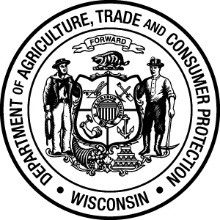 Retail Fueling Facility Compliance TrainingFor Owners and OperatorsREGISTRATION FORMPre-registration is required for these training sessions. There is no fee to attend. Please note attendance at this training is optional. This training is not A/B Operator training.	October 16, 2018 – 9:00 am				October 18, 2018 – 10:00 amLussier Center	UW Oshkosh - Sodexo Grand Ballroom 140A3101 Lake Farm Road					625 Pearl AvenueMadison						Oshkosh	October 23, 2018 – 10:00 am				October 30, 2018 – 1:00 pmBest Western - Milwaukee Airport			Best Western Conference CenterConference Center, Mitchell Ballroom		3340 Mondovi Road           5105 South Howell Avenue				Eau ClaireMilwaukee*Please note this is a fillable form. Just click the grey boxes to type.Company/Organization:            Email (for registration confirmation):       Attendees:Please return this form to Lily Castonguay no less than one week prior to the training session you would like to attend:Lily.Castonguay@wisconsin.gov	   or	DATCPAttn: Lily Castonguay2811 Agriculture Dr.PO Box 8911Madison, WI 53708-8911 